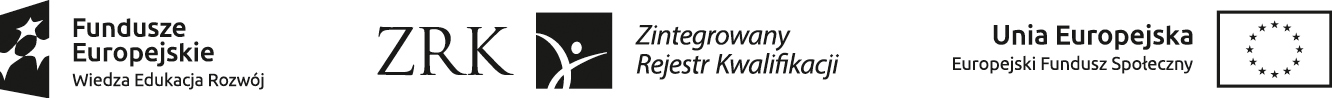 Załącznik nr 5 
do zamówienia IBE/86/2020Wykaz DOŚWIADCZENIA, o którym mowa w pkt 4.3...................................................................... 		......................................................................(miejscowość, data)						(imię, nazwisko, podpis Wykonawcy, a w przypadku Podmiotu składającego ofertę - stanowisko, pieczątka firmowa, podpis osoby lub osób uprawnionych do reprezentowania Wykonawcy)Lp.Autor/
współautor(imię i nazwisko)Tytułpublikacji/ekspertyzy/pracy analitycznej/artykułu/prezentacji multimedialnejZakres poruszonych tematów o których mowa w pkt 4.3 ppkt a), b),c), d) ogłoszenia (załącznik nr 1)Miejsce i data publikacji 
(jeśli dotyczy)Zleceniodawca(pełna nazwa adres)(jeśli dotyczy)1.2.3.4.5.6.